График проведения Межрайонной ИФНС России № 29 по Свердловской области тематических семинаров/вебинаров с налогоплательщиками в 4 квартале 2022 годаДля участия в мероприятии необходимо предварительно зарегистрироваться по ссылке:https://fns.ktalk.ru/ifns6683                                      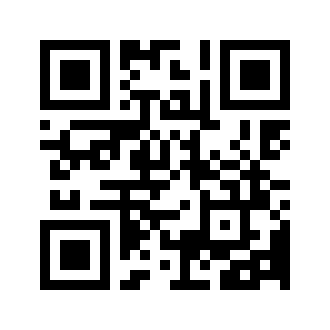 №Место проведения семинараДата и время вебинараТема вебинараТелефон1.Межрайонной ИФНС России № 29 по Свердловской области,ул. Комсомольская, 727.10.202214.00О выдаче сертификатов ключей проверки электронной подписи Удостоверяющим центром ФНС России.Применение контрольно-кассовой техники.Социальная значимость работодателей при выплате заработной платы.Налоговое уведомление за 2021 год, его исполнение.Электронные сервисы ФНС России, реализованные в целях упрощения процедуры регистрации юридических лиц и индивидуальных предпринимателей.+7 (34365)9-36-342.Межрайонной ИФНС России № 29 по Свердловской области,ул. Комсомольская, 717.11.2022 14.00Имущественные налоги физических лиц: порядок исчисления, уплаты, предоставления льгот.Последствия неуплаты налогов.Электронные сервисы на сайте ФНС России.+7 (34365)9-36-343.Межрайонной ИФНС России № 29 по Свердловской области,ул. Комсомольская, 722.12.2022 14.00Изменения в налоговом законодательстве с 2023 года. Сроки представления отчетности.Обязанность применения контрольно-кассовой техники.Страховые взносы в фиксированном размере индивидуальных предпринимателей.Электронная регистрация, ее возможности и преимущества. Типовые уставы обществ с ограниченной ответственностью.Отчетность через Интернет, информационные услуги в электронном виде.+7 (34365)9-36-34